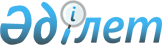 Об утверждении паспортов республиканских бюджетных программ на 2004 год
(Республиканская гвардия Республики Казахстан)Постановление Правительства Республики Казахстан от 26 декабря 2003 года N 1327      Примечание РЦПИ: см. P031327       В соответствии с Законом Республики Казахстан от 1 апреля 1999 года "О бюджетной системе" Правительство Республики Казахстан постановляет: 

      1. Утвердить паспорта республиканских бюджетных программ на 2004 год:       Республиканской гвардии Республики Казахстан согласно приложениям 413, 414, 415. 

      2. Настоящее постановление вступает в силу с 1 января 2004 года.       Премьер-Министр       Республики Казахстан 

Приложение 413        к постановлению Правительства Республики Казахстан     от 26 декабря 2003 года N 1327 678 - Республиканская гвардия Республики Казахстан Администратор бюджетной программы  Паспорт  республиканской бюджетной программы 001  "Участие в обеспечении безопасности охраняемых лиц  и выполнении церемониальных ритуалов" на 2004 год       1. Стоимость: 1196351 тысяча тенге (один миллиард сто девяносто шесть миллионов триста пятьдесят одна тысяча тенге).       2. Нормативно-правовая основа бюджетной программы: Закон Республики Казахстан от 20 января 1993 года "О статусе и социальной защите военнослужащих и членов их семей"; Закон Республики Казахстан от 5 декабря 2003 года "О республиканском бюджете на 2004 год"; Указ Президента Республики Казахстан, имеющий силу Закона, от 5 декабря 1995 года N 2671 "О Республиканской гвардии"; Указ Президента Республики Казахстан от 18 декабря 1995 года N 2689 "Об утверждении Положения о Республиканской гвардии, определении организационной структуры и установлении численности Республиканской гвардии"; постановление Правительства Республики Казахстан от 23 октября 2001 года N 1351 "Об утверждении Правил ведения государственного регистра информационно-телекоммуникационных ресурсов".       3. Источники финансирования бюджетной программы: средства республиканского бюджета.       4. Цель бюджетной программы: участие в выполнении церемониальных ритуалов, обеспечение безопасности Главы государства и иных охраняемых лиц, охрана особо важных государственных объектов, осуществление управления и контроль за исполнением задач поставленных перед воинскими частями Республиканской гвардии Республики Казахстан.       5. Задачи бюджетной программы: участие в обеспечении безопасности охраняемых лиц; участие в выполнении церемониальных ритуалов при проведении дипломатических и протокольных мероприятий на праздниках и торжествах Республики Казахстан; охрана особо важных государственных объектов, а также зданий, сооружений и служебных помещений, перечень которых определяется Президентом Республики Казахстан; охрана эталонов Государственного флага Республики Казахстан и Государственного герба Республики Казахстан; разработка и организация выполнения мероприятий по поддержанию постоянной боевой готовности Республиканской гвардии; сбор и анализ данных об обстановке, складывающейся при выполнении Республиканской гвардией возложенных на нее задач; руководство оперативной и боевой подготовкой, учебно-воспитательным процессом; организация обеспечения служебно-боевой деятельности, осуществление подбора, расстановки и воспитания кадров, организация учета и контроля личного состава.       6. План мероприятий по реализации бюджетной программы. ------------------------------------------------------------------- N ! Код ! Код !Наименова-!Мероприятия по реализации! Сроки!Ответст- п/!прог-!под- !ние прог- !программы (подпрограмм)  !реали-!венные п !раммы!прог-!раммы     !                         !зации !испол-   !     !раммы!(подпрог- !                         !      !нители   !     !     !раммы)    !                         !      ! ------------------------------------------------------------------- 1 !  2  !  3  !     4    !             5           !   6  !   7 ------------------------------------------------------------------- 1   001        Участие в                обеспе-                чении бе-                зопасности                охраняемых                лиц и вы-                полнении                церемо-                ниальных                ритуалов 2         009  Мате-      Приобретение:             В те-  Респуб-                териально- - сервер - 1 комплект;    чение  ликан-                техничес-  - рабочие станции пользо- года   ская                кое осна-  вателей - 13 комплектов;         гвардия                щение      - локальный принтер - 5                государ-   комплектов;                ственных   - коммутатор - 1 комплект;                органов    - маршрутизатор - 1 комплект.                           Приобретение програмных                           продуктов:                           - операционная система и                           система управления базами                           данных - 20 штук;                           - прочие лицензионные                           продукты - 20 штук. 3         100  Централь-  Содержание 62 единиц      В те-  Респуб-                ный аппа-  военнослужащих в пределах чение  ликан-                рат        штатной численности.      года   ская                           Приобретение товаро-мате-        гвардия                           риальных ценностей, под-                           писка на газеты и журналы.                           Разработка и организация                           выполнения мероприятий по                           поддержанию постоянной                           боевой готовности, сбор и                           анализ данных об обста-                           новке, складывающейся при                           выполнении возложенных                           задач на Республиканскую                           гвардию. 4         101  Воинские   Обеспечение 1634 штатных  В те-  Респуб-                части      единиц военнослужащих и   чение  ликан-                           служащих всеми видами     года   ская                           денежных выплат.                 гвардия                           Обеспечение жизнедеятель-                           ности воинских частей для                           поддержания постоянной                           боевой готовности.                           Обеспечения военнослужа-                           щих питанием, форменным                           обмундированием.                           Обеспечение Президент-                           ского оркестра услугами                           звукозаписи.                           Услуги сертификации                           компьютеров.                           Услуги госэкспертизы по                           строительству, ремонту,                           экологическому обследо-                           ванию.                           Услуги по техническому                           обслуживанию и ремонту                           автомобильной и броне-                           танковой техники.                           Приобретение запасных                           частей, узлов и агре-                           гатов для автомобильной                           техники.                           Приобретение специального                           снаряжения военного                           назначения - 25 комплектов.                           Приобретение малоценных                           товаро-материальных                           ценностей, расходных                           материалов для оргтех-                           ники.                           Подписка на газеты и                           журналы.                           Изготовление макетов,                           стендов и другой нагляд-                           ной агитации.                           Аренда зданий, сооружений                           и транспортных средств.                           Оплата труда внештатных                           работников.                           Приобретение:                           - боеприпасы к вооружению -                           1000000 штук;                           - вооружение, холодное                           оружие, запасные части                           и принадлежности к воору-                           жению - 3726 штук;                           - биокомпьютерный комплекс                             - 1 комплект;                           - палаток - 48 комплектов;                           - переносное стрельбищное                           оборудование - 2 комплекта;                           - медицинские аптечки и                           перевязочные пакеты - 1750                           штук;                           - постельные принадлеж-                           ности - 1500 комплектов;                           - спортивное имущество и                           инвентарь - 912 единиц;                           - столово-кухонная                           посуда - 2870 единиц;                           - фонари на щелочных                           аккумуляторных батареях -                           30 штук;                           - экран для проектора - 6                           штук;                           - витрина экспозиционная -                           21 штук;                           - медали - 100 штук;                           - ковер борцовский - 1 комп-                           лект;                           - графопроектор - 3 штуки;                           - моноблок на подставке - 4                           штуки;                           - электроплита - 1 штука;                           - электросковорода - 1 штука;                           - шкаф жарочный - 1 штука;                           - швейная машина - 2 штуки;                           - реаниматор аккумуляторных                           батарей - 1 комплект;                           - концертные костюмы и                           обувь - 125 комплектов;                           - музыкальные инструменты и                           принадлежности к ним - 318                           единиц;                           - мультимедийный аппарат - 1                           штука;                           - автомобиль легковой - 3                           единицы;                           - автомобиль грузовой - 2                           единицы;                           - автомобиль специальный - 1                           единица;                           - автомобиль повышенной                           проходимости - 1 единица;                           - мобильные электростан-                           ции - 2 комплекта;                           - оборудование пейджинговой                           связи - 1 комплект;                           - библиотечный фонд и спе-                           циальная учебно-методичес-                           кая литература - 2500 штук;                           - мебель, хозяйственный и                           пожарный инвентарь для                           обеспечения 580 единиц                           военнослужащих срочной                           службы.                           Обеспечение горюче-                           смазочными материалами. 5         102  Модерниза- Приобретение:             В те-  Респуб-                ция и      - бронетранспортер -      чение  ликан-                приобрете- 2 единицы;                года   ская                ние воен-  - шины для бронетранспор-        гвардия                ной и иной теров - 244 штук;                техники    - система антиснайпер - 2                           штуки;                           - прибор ночного видения -                           4 штуки;                           - радиостанции различного                           назначения - 177 штук. ------------------------------------------------------------------- <*>       Сноска. Пункт 6 с дополнениями - постановлениями Правительства Республики Казахстан от 23 июня 2004 года N 197к ; от 19 августа 2004 года N 870 ; от 30 ноября 2004 г. N 197аб .       7. Ожидаемые результаты выполнения бюджетной программы: достижение эффективного управления боевой готовностью Республиканской гвардии, укомплектование высококвалифицированными кадрами, поддержание постоянной служебно-боевой готовности, надежная охрана охраняемых объектов, обеспечение протокольных и дипломатических мероприятий на должном уровне, своевременное выполнение задач поставленных перед Республиканской гвардией Республики Казахстан. 

Приложение 414        к постановлению Правительства Республики Казахстан     от 26 декабря 2003 года N 1327 678 - Республиканская гвардия Республики Казахстан Администратор бюджетной программы  Паспорт  республиканской бюджетной программы 002  "Строительство объектов Республиканской гвардии"  на 2004 год       1. Стоимость: 176500 тысяч тенге (сто семьдесят шесть миллионов пятьсот тысяч тенге).       2. Нормативно-правовая основа бюджетной программы: Закон Республики Казахстан от 20 января 1993 года "О статусе и социальной защите военнослужащих и членов их семей"; Закон Республики Казахстан от 5 декабря 2003 года "О республиканском бюджете на 2004 год"; Указ Президента Республики Казахстан, имеющий силу Закона, от 5 декабря 1995 года N 2671 "О Республиканской гвардии"; Указ Президента Республики Казахстан от 18 декабря 1995 года N 2689 "Об утверждении Положения о Республиканской гвардии, определении организационной структуры и установлении численности Республиканской гвардии".       3. Источники финансирования бюджетной программы: средства республиканского бюджета.       4. Цель бюджетной программы: создание условий для военнослужащих контрактной службы Республиканской гвардии Республики Казахстан.       5. Задачи бюджетной программы: строительство комплексного здания Республиканской гвардии в городе Астане (II очередь).       6. План мероприятий по реализации бюджетной программы. ------------------------------------------------------------------- N ! Код ! Код !Наименова-!Мероприятия по реализации! Сроки!Ответст- п/!прог-!под- !ние прог- !программы (подпрограмм)  !реали-!венные п !раммы!прог-!раммы     !                         !зации !испол-   !     !раммы!(подпрог- !                         !      !нители   !     !     !раммы)    !                         !      ! ------------------------------------------------------------------- 1 !  2  !  3  !     4    !             5           !   6  !   7 ------------------------------------------------------------------- 1   002        Строитель- Реализация инвестицион-   В те-  Респуб-                ство       ного проекта "Строитель-  чение  ликан-                объектов   ство комплексного здания  года   ская                Республи-  Республиканской гвардии          гвардия                канской    Республики Казахстан в                гвардии    городе Астане (II оче-                           редь)" согласно приложе-                           нию 2 к постановлению                           Правительства Республики                           Казахстан от 12 декабря                           2003 года N 1260 "О реа-                           лизации Закона Республики                           Казахстан "О республикан-                           ском бюджете на 2004 год"                           на мероприятия по:                           1. разработке и проведе-                           нию государственной экс-                           пертизы проектно-сметной                           документации.                           2. в соответствии с утвер-                           жденной в установленном                           порядке проектно-сметной                           документацией:                           - выполнению строительно-                           монтажных работ;                           - благоустройству терри-                           тории и озеленение;                           - приобретению оборудова-                           ния, мебели и инвентаря.                           3. строительство                           цельнометаллических боксов                           для боевой техники на -                           10 единиц. ------------------------------------------------------------------- <*>       Сноска. Пункт 6 с дополнениями - постановлением Правительства Республики Казахстан от 19 августа 2004 года N 870 .       7. Ожидаемые результаты выполнения бюджетной программы: проектно-сметная документация прошедшая государственную экспертизу и утвержденная в установленном законодательством порядке; завершение строительства и ввод в эксплуатацию комплексного здания Республиканской гвардии Республики Казахстан в городе Астане (II очередь - общежитие квартирного типа на 40 квартир) и цельнометаллических боксов для боевой техники. <*>       Сноска. Пункт 7 с дополнением - постановлением Правительства Республики Казахстан отот 19 августа 2004 года N 870 . 

Приложение 415        к постановлению Правительства Республики Казахстан     от 26 декабря 2003 года N 1327 678 - Республиканская гвардия Республики Казахстан Администратор бюджетной программы  Паспорт  республиканской бюджетной программы 003  "Лечение военнослужащих и членов их семей"  на 2004 год       1. Стоимость: 47525 тысяч тенге (сорок семь миллионов пятьсот двадцать пять тысяч тенге).       2. Нормативно-правовая основа бюджетной программы: статья 13 Закона Республики Казахстан от 20 января 1993 года "О статусе и социальной защите военнослужащих и членов их семей"; Закон Республики Казахстан от 5 декабря 2003 года "О республиканском бюджете на 2004 год"; Указ Президента Республики Казахстан, имеющий силу Закона, от 5 декабря 1995 года N 2671 "О Республиканской гвардии"; Указ Президента Республики Казахстан от 18 декабря 1995 года N 2689 "Об утверждении Положения о Республиканской гвардии, определении организационной структуры и установлении численности Республиканской гвардии".       3. Источники финансирования бюджетной программы: средства республиканского бюджета.       4. Цель бюджетной программы: оказание специализированной медицинской помощи всем категориям военнослужащих, военным пенсионерам, членам семей военнослужащих Республиканской гвардии Республики Казахстан.       5. Задачи бюджетной программы: медицинское обеспечение личного состава Республиканской гвардии Республики Казахстан; снабжение медицинским имуществом и медикаментами; специализированная медицинская помощь всем категориям военнослужащих, военным пенсионерам, членам семей военнослужащих Республиканской гвардии в амбулатории и стационаре; проведение военно-врачебной экспертизы при призыве на военную службу, увольнении военнослужащего в запас и их освидетельствование для определения степени готовности к военной службе.       6. План мероприятий по реализации бюджетной программы. ------------------------------------------------------------------- N ! Код ! Код !Наименова-!Мероприятия по реализации! Сроки!Ответст- п/!прог-!под- !ние прог- !программы (подпрограмм)  !реали-!венные п !раммы!прог-!раммы     !                         !зации !испол-   !     !раммы!(подпрог- !                         !      !нители   !     !     !раммы)    !                         !      ! ------------------------------------------------------------------- 1 !  2  !  3  !     4    !             5           !   6  !   7 ------------------------------------------------------------------- 1   003        Лечение    Содержание 54 единиц      В те-  Респуб-                военнослу- военнослужащих и служащих чение  ликан-                жащих и    Госпиталя Республиканской года   ская                членов их  гвардии в пределах штат-         гвардия                семей      ной численности.                           Приобретение малоценных                           товаро-материальных цен-                           ностей, обеспечение                           содержания и функциониро-                           вания госпиталя Республи-                           канской гвардии.                           Услуги расширенного меди-                           цинского обследования                           военнослужащих и служа-                           щих.                           Приобретение:                           - стеллажи металлические -                           9 штук;                           - мебель - 31 единица;                           - рентгенодиогностический                           цифровой аппарат компью-                           терной диагностики - 1                           комплект;                           - ксерокс - 1 штука. -------------------------------------------------------------------       7. Ожидаемые результаты выполнения бюджетной программы: качественное и своевременное оказание медицинской помощи для поддержания постоянной боевой готовности, снижение уровня заболеваемости среди военнослужащих и членов их семей. 
					© 2012. РГП на ПХВ «Институт законодательства и правовой информации Республики Казахстан» Министерства юстиции Республики Казахстан
				